Rubrik 1I Menyflik Start, grupp Format hittar du de formatmallar som är knutna till dokumentmallen. Löpande text ska skrivas med formatmallen ”Normal”, dvs Arial, 10 pkt, vänsterjusterad.Vid punktlista används formatmallen ”Lista med punkter”.I sidhuvudet anges dokumentets titel. Rubrik 2Tabeller och tabellbeskrivning ska se ut enligt följande:Den översta raden med kolumnrubriker läggs i RGB-färgen 22 / 160 / 196. Tabellen läggs i övrigt utan fyllningsfärg men med ½ pkt linje i RGB 191 / 191 / 191 mellan cellerna, enligt nedan.Kolumnrubriker skrivs med formatmallen ”Kolumnrubrik.Inuti tabellen används formatmallen ”Tabelltext”.Tabell Rubrik 3För beskrivande figurtext används formatmallen ”Figurtext”.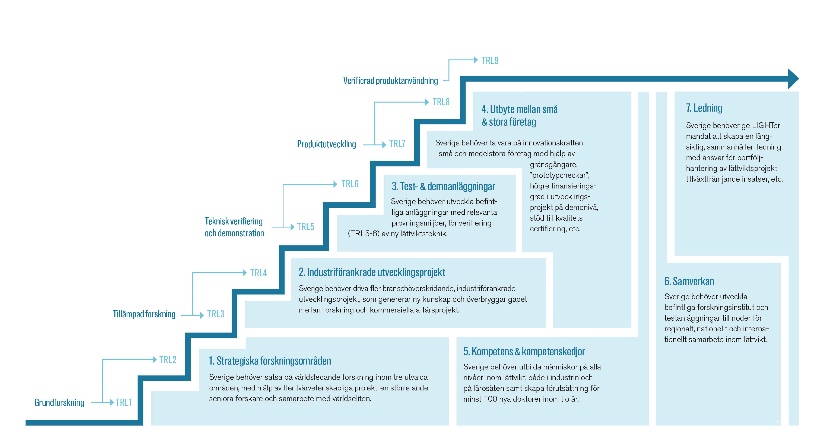 Exempel på figurtext.KolumnrubrikKolumnrubrikKolumnrubrikTabelltext